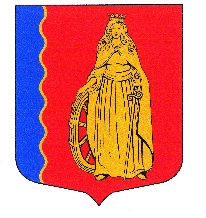 МУНИЦИПАЛЬНОЕ ОБРАЗОВАНИЕ«МУРИНСКОЕ ГОРОДСКОЕ ПОСЕЛЕНИЕ»ВСЕВОЛОЖСКОГО МУНИЦИПАЛЬНОГО РАЙОНАЛЕНИНГРАДСКОЙ ОБЛАСТИАДМИНИСТРАЦИЯПОСТАНОВЛЕНИЕ« 03 » февраля 2020 г.		                        			    № 28  г. МуриноО создании муниципальной комиссии по обследованию жилых помещений инвалидови общего имущества в многоквартирных домах,расположенных на территорииМО «Муринское городское поселение» Всеволожского муниципального района Ленинградской области,в которых проживают инвалидыНа основании Федерального закона от 06.10.2003 №131-ФЗ «Об общих принципах организации местного самоуправления в Российской Федерации» и в целях реализации постановления Правительства Российской Федерации №649 от 09.07.2016г. «О мерах по приспособлению жилых помещений и общего имущества в многоквартирном доме с учетом потребностей инвалидов» (вместе с правилами обеспечения условий доступности для инвалидов жилых помещений и общего имущества в многоквартирном доме), ПОСТАНОВЛЯЕТ:Создать муниципальную комиссию по обследованию жилых помещений инвалидов и общего имущества в многоквартирных домах, в которых проживают инвалиды на территории МО «Муринское городское поселение» Всеволожского муниципального района Ленинградской области.Утвердить состав муниципальной комиссии по обследованию жилых помещений инвалидов и общего имущества в многоквартирных домах, в которых проживают инвалиды на территории МО «Муринское городское поселение» Всеволожского муниципального района Ленинградской области согласно Приложению №1. Утвердить положение о муниципальной комиссии по обследованию жилых помещений инвалидов и общего имущества в многоквартирных домах, в которых проживают инвалиды на территории МО «Муринское городское поселение» Всеволожского муниципального района Ленинградской области в соответствии с Приложением №2.Утвердить план мероприятий по обследованию жилых помещений инвалидов и общего имущества в многоквартирных домах, в которых проживают инвалиды, входящих в состав муниципального жилищного фонда, а также частного жилищного фонда, в целях их приспособления с учетом потребностей инвалидов и обеспечения условий их доступности для инвалидов согласно Приложению №3. Постановление администрации МО ««Муринское городское поселение» Всеволожского муниципального района Ленинградской области №264 от 2 октября 2017 года считать утратившим силу. Ведущему специалисту по делопроизводству и архиву Шендрик Е. М. ознакомить с настоящим постановлением всех заинтересованных лиц. Опубликовать настоящее постановление в газете «Муринская панорама» и на официальном сайте администрации МО «Муринское городское поселение» Всеволожского района Ленинградской области.Настоящее постановление вступает в силу с момента подписания.Контроль за исполнением настоящего постановления возложить на заместителя главы администрации по ЖКХ, благоустройству и безопасности Конева И.Н. И.о. главы администрации		                        	Г.В. Лёвина   Приложение 1УТВЕРЖДЕНО постановлением И.о. главы администрации МО «Муринское городское поселение»   № 28 от «03» февраля 2020г.СОСТАВМуниципальной комиссии по обследованию жилых помещений инвалидов и общего имущества в многоквартирных домах, расположенных на территории МО «Муринское городское поселение» Всеволожского муниципального района Ленинградской области, в которых проживают инвалидыПриложение 2УТВЕРЖДЕНО постановлением И.о. главы администрации МО «Муринское городское поселение»   № 28 от «03» февраля 2020г.Положение о муниципальной комиссии по обследованию жилых помещений инвалидов и общего имущества в многоквартирных домах, расположенных на территории МО «Муринское городское поселение» Всеволожского муниципального района Ленинградской области, в которых проживают инвалиды, в целях их приспособления с учетом потребностей инвалидов и обеспечения условий их доступности для инвалидов1. Общие положения
1.1. Муниципальная комиссия по обследованию жилых помещений инвалидов и общего имущества в многоквартирных домах, в которых проживают инвалиды, в целях их приспособления с учетом потребностей инвалидов и обеспечения их доступности для инвалидов (далее - комиссия) создана для организации работы по проведению обследования жилых помещений инвалидов и общего имущества в многоквартирных домах в целях их приспособления с учетом потребностей инвалидов и обеспечения условий их доступности для инвалидов.
Доступность для инвалида жилого помещения инвалида и общего имущества в многоквартирном доме, в котором проживает инвалид, обеспечивается посредством приспособления жилого помещения инвалида и общего имущества в многоквартирном доме, в котором проживает инвалид, с учетом потребностей инвалида. Под указанным приспособлением понимается изменение и переоборудование жилого помещения инвалида в зависимости от особенностей ограничения жизнедеятельности, обусловленного инвалидностью лица, проживающего в указанном помещении, а также общего имущества в многоквартирном доме, в котором проживает инвалид, для обеспечения беспрепятственного доступа инвалида к жилому помещению.
1.2. Комиссия является постоянно действующим коллегиальным органом, осуществляющим координацию деятельности по обследованию жилых помещений инвалидов и общего имущества в многоквартирных домах, в которых проживают инвалиды, в целях их приспособления с учетом потребностей инвалида и обеспечения условий их доступности для инвалидов.
1.3. Комиссия осуществляет обследования жилых помещений инвалидов и общего имущества в многоквартирных домах, в которых проживают инвалиды, входящих в состав жилищного фонда муниципального образования "Муринское городское поселение" Всеволожского района Ленинградской области, согласно требованиям, утвержденным постановлением Правительства РФ от 09.07.2016 N 649 "О мерах по приспособлению жилых помещений и общего имущества в многоквартирном доме с учетом потребностей инвалидов".
1.4. Полномочия комиссии полностью определяются Правилами обеспечения условий доступности для инвалидов жилых помещений и общего имущества в многоквартирном доме, утвержденными постановлением Правительства Российской Федерации от 09.07.2016 N 649 "О мерах по приспособлению жилых помещений и общего имущества в многоквартирном доме с учетом потребностей инвалидов".2. Основные задачи и функции комиссии
Основными задачами комиссии являются:
2.1. Координация деятельности по обследованию жилых помещений инвалидов и общего имущества в многоквартирных жилых домах, в которых проживают инвалиды, в целях их приспособления с учетом потребностей инвалидов и обеспечения условий их доступности для инвалидов.
2.2. Комиссия осуществляет следующие функции:
2.2.1. Обследование жилого помещения инвалида и общего имущества в многоквартирном доме, в котором проживает инвалид.
2.2.2. Оформление актов обследования в соответствии с действующим законодательством.
2.2.3. Принятие решения об экономической целесообразности (нецелесообразности) реконструкции многоквартирного дома, в котором проживает инвалид.
2.2.4. Вынесение заключения о возможности или отсутствии возможности приспособления жилого помещения инвалида и общего имущества в многоквартирном доме, в котором проживает инвалид, с учетом потребностей инвалида и обеспечения условия их доступности для инвалида.3. Права
Для реализации своих задач комиссия имеет право:
3.1. Запрашивать и получать в установленном порядке от государственных органов власти, органов местного самоуправления, организаций, должностных лиц и граждан необходимые для деятельности комиссии материалы, документы и информацию.
3.2. Привлекать к участию в работе комиссии представителей организаций, осуществляющих деятельность по управлению многоквартирными домами, в которых располагается жилое помещение инвалида, в отношении которого проводится обследование.4. Порядок работы комиссии
4.1. Обследование жилого помещения инвалида и общего имущества в многоквартирном доме, в котором проживает инвалид, осуществляется в целях оценки приспособления жилого помещения инвалида и общего имущества в многоквартирном доме, в котором проживает инвалид, с учетом потребностей инвалида и обеспечения условий их доступности для инвалида, а также оценки возможности их приспособления с учетом потребностей инвалида в зависимости от особенностей ограничения жизнедеятельности, обусловленного инвалидностью лица, проживающего в таком помещении (далее - обследование), в том числе ограничений, вызванных:
а) стойкими расстройствами двигательной функции, сопряженными с необходимостью использования кресла-коляски, иных вспомогательных средств передвижения;
б) стойкими расстройствами функции слуха, сопряженными с необходимостью использования вспомогательных средств;
в) стойкими расстройствами функции зрения, сопряженными с необходимостью использования собаки-проводника, иных вспомогательных средств;
г) задержками в развитии и другими нарушениями функций организма человека.
4.2. Обследование проводится в соответствии с планом мероприятий по приспособлению жилых помещений инвалидов и общего имущества в многоквартирных домах, в которых проживают инвалиды, с учетом потребностей инвалидов и обеспечения условий их доступности для инвалидов (далее - план мероприятий) и включает в себя:
а) рассмотрение документов о характеристиках жилого помещения инвалида, общего имущества в многоквартирном доме, в котором проживает инвалид (технический паспорт (технический план), кадастровый паспорт и иные документы);
б) рассмотрение документов о признании гражданина инвалидом, в том числе выписки из акта медико-социальной экспертизы гражданина, признанного инвалидом;
в) проведение визуального, технического осмотра жилого помещения инвалида, общего имущества в многоквартирном доме, в котором проживает инвалид, при необходимости проведение дополнительных обследований, испытаний несущих конструкций жилого здания;
г) проведение беседы с гражданином, признанным инвалидом, проживающим в жилом помещении, в целях выявления конкретных потребностей этого гражданина в отношении приспособления жилого помещения;
д) оценку необходимости и возможности приспособления жилого помещения инвалида и общего имущества в многоквартирном доме, в котором проживает инвалид, с учетом потребностей инвалида и обеспечения условий их доступности для инвалида.
4.3. Комиссия создается администрацией МО "Муринское городское поселение" Всеволожского района Ленинградской области.
Повестку заседания комиссии формирует ответственный секретарь комиссии с учетом поступивших обращений граждан, организаций, органов местного самоуправления, органов государственной власти.
4.4. Заседания комиссии проводятся по мере поступления обращений, но не чаще одного раза в месяц.
Члены комиссии и приглашенные лица оповещаются не менее чем за три дня до дня проведения комиссии. Список приглашенных лиц формирует ответственный секретарь комиссии.
4.5. Решения комиссии принимаются большинством голосов членов комиссии.
При равенстве голосов членов комиссии решающим является голос председателя комиссии. В случае несогласия с принятым решением члены комиссии вправе выразить свое особое мнение в письменной форме и приложить его к решению комиссии.
4.6. По результатам обследования оформляется акт обследования жилого помещения инвалида и общего имущества в многоквартирном доме, в котором проживает инвалид, в целях их приспособления с учетом потребностей инвалида и обеспечения условий их доступности для инвалида. Форма акта обследования утверждается Министерством строительства и жилищно-коммунального хозяйства Российской Федерации.
4.7. Результатом работы комиссии является заключение о возможности приспособления жилого помещения инвалида и общего имущества в многоквартирном доме, в котором проживает инвалид, с учетом потребностей инвалида и обеспечения условий их доступности для инвалида или заключение об отсутствии такой возможности. Формы соответствующих заключений утверждаются Министерством строительства и жилищно-коммунального хозяйства Российской Федерации.
4.8. Заключение о возможности приспособления жилого помещения инвалида и общего имущества в многоквартирном доме, в котором проживает инвалид, с учетом потребностей инвалида и обеспечения условий их доступности для инвалида выносится комиссией на основании:
а) акта обследования;
б) решения комиссии об экономической целесообразности реконструкции или капитального ремонта многоквартирного дома (части дома), в котором проживает инвалид, в целях приспособления жилого помещения инвалида и (или) общего имущества в многоквартирном доме, в котором проживает инвалид, с учетом потребностей инвалида и обеспечения условий их доступности для инвалида, предусмотренного подпунктом "а" пункта 17 Правил обеспечения условий доступности для инвалидов жилых помещений и общего имущества в многоквартирном доме, утвержденных постановлением Правительства Российской Федерации от 09.07.2016 N 649 "О мерах по приспособлению жилых помещений и общего имущества в многоквартирном доме с учетом потребностей инвалидов" (далее - Правила).
4.9. Заключение об отсутствии возможности приспособления жилого помещения инвалида и общего имущества в многоквартирном доме, в котором проживает инвалид, с учетом потребностей инвалида и обеспечения условий их доступности для инвалида является основанием для признания жилого помещения инвалида в установленном законодательством Российской Федерации порядке непригодным для проживания инвалида.
4.10. Для принятия решения о включении мероприятий в соответствующую муниципальную программу заключение, предусмотренное пунктом 19 Правил, в течение 10 дней со дня его вынесения направляется комиссией главе администрации муниципального образования «Муринское городское поселение» Всеволожского района Ленинградской области для утверждения.Приложение 3УТВЕРЖДЕНО постановлением И.о. главы администрации МО «Муринское городское поселение»   № 28 от «03» февраля 2020г.ПЛАНМероприятий по обследованию жилых помещений инвалидов и общего имущества в многоквартирных домах, расположенных на территории МО «Муринское городское поселение» Всеволожского муниципального района Ленинградской области, в которых проживают инвалиды, в целях их приспособления с учетом потребностей инвалидов и обеспечения условий их доступности для инвалидовПредседатель комиссии:Конев Иван Николаевич- заместитель главы администрации по ЖКХ, благоустройству и безопасности.Заместитель председателя комиссии:Буник Ольга Александровна- начальник отдела архитектуры и землеустройства – главный архитектор.Секретарь комиссии:Ермолаева Александра Сергеевна- ведущий специалист отдела архитектуры и землеустройства.Члены комиссии: Абрамова Анна Дмитриевна- ведущий специалист по жилищному хозяйству.Володина Арина Дмитриевна- ведущий специалист по связям с общественностью.Минасиди Надежда Викторовна - главный специалист-юрист.Добряков Олег Сергеевич- специалист по ГО, ЧС и безопасности.Кордюкова Любовь Марковна (по согласованию)- председатель Всеволожской районной организации Ленинградской областной организации Всероссийского общества инвалидов.N п/пНаименование мероприятияСрок исполненияОтветственный исполнитель1Прием заявлений граждан и документов, необходимых для проведения обследования жилых помещений, которые занимают инвалиды и семьи, имеющие детей-инвалидов, и используют для постоянного проживания (далее - жилое помещение инвалида), а также общего имущества в многоквартирных домах, в которых расположены указанные жилые помещения (далее - многоквартирный дом, в котором проживает инвалид), входящих в состав муниципального жилищного фонда, в целях их приспособления с учетом потребностей инвалидов и обеспечения условий их доступности для инвалидов (далее - обследование)По мере необходимости (по заявлению)Муниципальная комиссия по обследованию жилых помещений и общего имущества в многоквартирных домах, в которых проживают инвалиды, с учетом потребностей инвалидов и обеспечения условий их доступности для инвалидов (далее - межведомственная комиссия)1.1Рассмотрение документов о признании гражданина инвалидом, в том числе выписки из акта медико-социальной экспертизы гражданина, признанного инвалидом (далее - документы о признании гражданина инвалидом)В течение 15 дней с даты поступления в межведомственную комиссию документов о признании гражданина инвалидомМуниципальная комиссия1.2Рассмотрение документов о характеристиках жилого помещения инвалида, общего имущества в многоквартирном доме, в котором проживает инвалид (технический паспорт, технический план, кадастровый паспорт и иные документы)В течение 15 дней с даты поступления в межведомственную комиссию документов о признании гражданина инвалидомМуниципальная комиссия2Проведение обследования:Проведение обследования:Проведение обследования:2.1Проведение визуального, технического осмотра жилого помещения инвалида, общего имущества в многоквартирном доме, в котором проживает инвалид, при необходимости проведение дополнительных обследований, испытаний несущих конструкций жилого зданияВ течение 30 дней с даты поступления в межведомственную комиссию документов о характеристиках жилого помещения инвалида и о признании гражданина инвалидомМуниципальная комиссия2.2Проведение беседы с гражданином, признанным инвалидом, проживающим в жилом помещении, в целях выявления конкретных потребностей в отношении приспособления жилого помещенияВ течение 30 дней с даты поступления в межведомственную комиссию документов о характеристиках жилого помещения инвалида и о признании гражданина инвалидомМуниципальная комиссия2.3Оценка необходимости и возможности приспособления жилого помещения инвалида и общего имущества в многоквартирном доме, в котором проживает инвалид, с учетом потребностей инвалида и обеспечения условий их доступности для инвалидаВ течение 45 дней с даты поступления в межведомственную комиссию документов о характеристиках жилого помещения инвалида и о признании гражданина инвалидомМуниципальная комиссия2.4Подготовка акта обследования жилого помещения инвалида и общего имущества в многоквартирном доме, в котором проживает инвалид, в целях их приспособления с учетом потребностей инвалида и обеспечения условий их доступности для инвалида (далее - акт обследования)В течение 45 дней с даты поступления в межведомственную комиссию документов о характеристиках жилого помещения инвалида и о признании гражданина инвалидомМуниципальная комиссия3Принятие решения комиссии об экономической целесообразности/нецелесообразности реконструкции или капитального ремонта многоквартирного дома (части дома), в котором проживает инвалид, в целях приспособления жилого помещения инвалида и (или) общего имущества в многоквартирном доме, в котором проживает инвалид, с учетом потребностей инвалида и обеспечения условий их доступности для инвалидаВ течение 60 дней с даты поступления в межведомственную комиссию документов о характеристиках жилого помещения инвалида и о признании гражданина инвалидомМуниципальная комиссия4Вынесение заключения о возможности/об отсутствии возможности приспособления жилого помещения инвалида и общего имущества в многоквартирном доме, в котором проживает инвалид, с учетом потребностей инвалида и обеспечения условий их доступности для инвалидаВ течение 60 дней с даты поступления в межведомственную комиссию документов о характеристиках жилого помещения инвалида и о признании гражданина инвалидомМуниципальная комиссия5Направление главе администрации муниципального образования «Муринское городское поселение» Всеволожского района Ленинградской области заключения о возможности приспособления жилого помещения инвалида и общего имущества в многоквартирном доме, в котором проживает инвалид, с учетом потребностей инвалида и обеспечения условий их доступности для инвалида (далее - заключение)В течение 10 дней со дня вынесения заключенияМуниципальная комиссия